Dear Parents/Carers,This week, in class, the children have been learning the following skills:1)     To use mathematical skills (area, addition) to start planning their own Space Park.2)     To creating their own ideas for a comic strip.  3)     To log on to TEAMS to complete a piece of work.4)     To practise fielding and batting skills. 5P5)     To improve footwork techniques (tennis) 5TYou can carry on with this work at home by trying some of the following activities. Remember to take some pictures and send them to us on Class Dojo/Share on J2E/Teams etc.Please find below a Maths activity and a Literacy activity for your child. Again, they can work in TEAMS. There will be a Word document (Maths) and a J2E file (Literacy) for them to write their answers on and submit.Literacy Home TaskWhat features do Comic Strips have ? Research comic strips – find some good examples and present this information in the form of a poster. Think about how a comic differs from a story – in the way it looks, sounds and is presented. What makes a good comic strip ?Maths- FractionsThere is an Explain Everything video and follow up task on Teams, labelled Red. Daily Tasks!These are really important to help support your child with their learning. If you are really busy please complete these tasks as a minimum:1)     Hear your child read or read with your child for 20 minutes a day;2)     Practise their recall of tables especially x2,x3, x4,x5,x6,x7,x8 (Chant, recite forwards and backwards, question out of sequence, randomly)3)     Practise your spelling of high frequency words. (These will be in the ‘File’ area on TEAMS) You can have fun writing them BIG or small, in bright colours or with water and a paintbrush outside!4)     Visit https://www.englishmaven.org/Pages/Reading%20Comprehension.htm to practise reading skills such as information retrieval and inference and deduction. There are different levels to choose from. Choose lower level comprehensions if you see fit to build confidence before moving on.Daily Tasks!These are really important to help support your child with their learning. If you are really busy please complete these tasks as a minimum:1)     Hear your child read or read with your child for 20 minutes a day;2)     Practise their recall of tables especially x2,x3, x4,x5,x6,x7,x8 (Chant, recite forwards and backwards, question out of sequence, randomly)3)     Practise your spelling of high frequency words. (These will be in the ‘File’ area on TEAMS) You can have fun writing them BIG or small, in bright colours or with water and a paintbrush outside!4)     Visit https://www.englishmaven.org/Pages/Reading%20Comprehension.htm to practise reading skills such as information retrieval and inference and deduction. There are different levels to choose from. Choose lower level comprehensions if you see fit to build confidence before moving on.Find objects in the house. Use alliteration. Children to write a sentence about each object, starting as many words as they can with the same letter. For example: Dad delays doing dirty dishes.Look at prices on a receipt. Find the different coins that could be used to pay for each item on its own. Discuss the change from a £5, £10 or £20 note. Explore how the change could be given.http://www.artsmudge.com/blog/2012/05/how-to-draw-proportional-self-portraits-with-kidsSome great tips on how to create a self portrait !! Take a picture and upload to J2E ! I can’t wait to see them !Check Team ‘Assignments’ for tasks including FlipGrids and Explain Everything Teaching videos and tasks.Create a robot out of empty boxes and bottles. Encourage your child to see if their robot can include any moveable parts, using mechanisms they may have learnt.Listen to your favourite songs. What instruments can you hear ?Encourage your child to concentrate on the music and the sounds made by different instruments. Use effective adjectives to describe the sounds. Discuss the tempo/rhythm.Big MathsDays 1 to 10 can be found in the ‘files’ area of Teams3D AR Animals in your homeUsing a mobile phone and Google search for animals view them in your own home. Take a selfie with a Tiger and upload it to J2E5, Word or PowerPoint with some interesting facts or a description of how it behaved in your home!If you do not have your child’s Login details for Hwb, please let me know. I can provide them for you.A guide to using Hwb can be found on the school website under the Curriculum TabThe website address is: https://crynallt-primary-school.j2bloggy.com/ Websites to support reading:Read, Write, Inc lessons are played daily at 9.30am on the YouTube Channel: https://www.youtube.com/channel/UCo7fbLgY2oA_cFCIg9GdxtQhttps://www.englishmaven.org/Pages/Reading%20Comprehension.htmWebsites to support Maths:https://nrich.maths.org/https://www.themathsfactor.com/ (FREE for 21 days !)Websites to support Wellbeing:Healthforkids.co.ukUnderstood.orgONLINE LESSONS FROM THE TEACHER:This week the Year 5 teachers, Miss Todd and Mr. Parvin, have produced 4 Flipgrids on Welsh, reading a story (P4C), Maths ‘Would you Rather?’ and 'My Wish for the World’.An Explain Everything Lesson has also been created which will help your child improve their understanding of fractions. 3D Augmented Reality Animals in your house Using a mobile phone, search for an animal on google. Click on the ‘View in 3D’ button and transport a wild animal to your living room!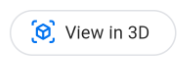 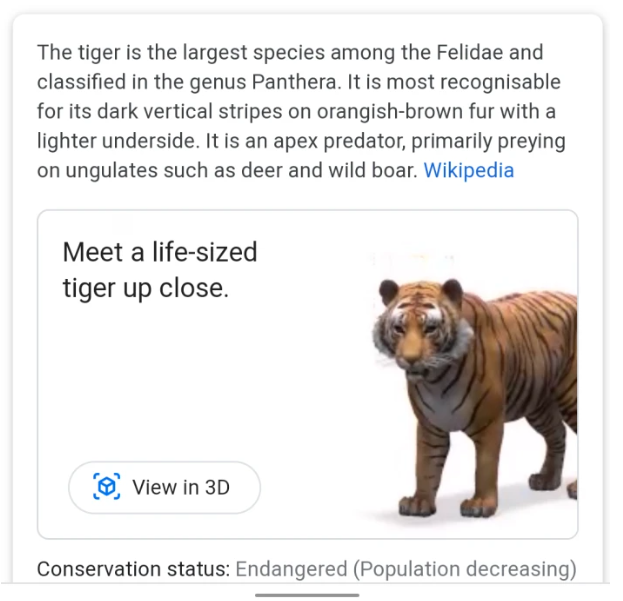 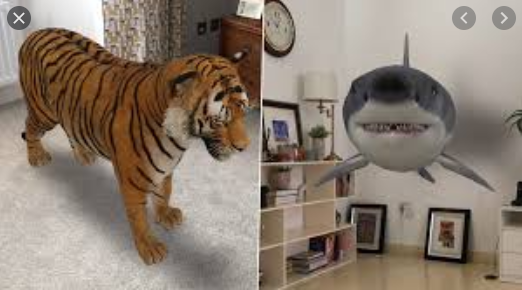 